Avízo – Městská hromadná doprava nebude projíždět děčínskou nemocnicídatum vzniku: 08. 03. 2019/zveřejněno: 13:00 hodinAutobusy linky 207 Dopravního podniku města Děčína, a. s., od 11. 3. do 20. 3. 2019 nebudou projíždět areálem Krajské zdravotní, a. s. – Nemocnice Děčín, o. z. Důvodem omezení je výstavba nové budovy vedle pavilonu „I“, která přinesla dopravní omezení se sníženou průjezdností.Pacienti a návštěvy mířící na zdravotnická pracoviště děčínské nemocnice budou muset po dobu omezení využívat stanice „U nemocnice“, v níž bude linka 207 končit.   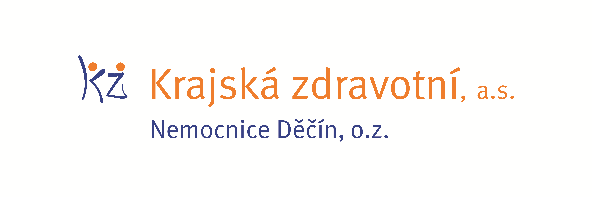 Zdroj: info@kzcr.eu